Publicado en España el 03/12/2021 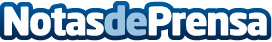 Jardines verticales artificiales para decorar paredes interiores o exteriores, por VIKENZO NATURELa tendencia del siglo XXI en diseño de interiores y exteriores es sin duda el concepto de jardines verticalesDatos de contacto:VIKENZO NATUREComunicado de prensa: Jardines verticales artificiales para decorar paredes interiores o exteriores91 127 35 07Nota de prensa publicada en: https://www.notasdeprensa.es/jardines-verticales-artificiales-para-decorar Categorias: Nacional Interiorismo Moda Madrid Jardín/Terraza http://www.notasdeprensa.es